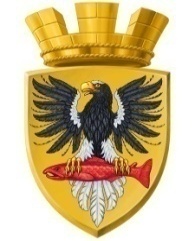 Р О С С И Й С К А Я   Ф Е Д Е Р А Ц И ЯКАМЧАТСКИЙ КРАЙП О С Т А Н О В Л Е Н И ЕАДМИНИСТРАЦИИ ЕЛИЗОВСКОГО ГОРОДСКОГО ПОСЕЛЕНИЯ    от   14.04.2015г.	       		 № 247-п                                   г. Елизово  О проведении народного гуляния «Первомай»        В соответствии с Федеральным Законом от 06.10.2003  № 131-ФЗ «Об общих принципах организации местного самоуправления в Российской Федерации», Уставом  Елизовского городского поселения, на основании муниципальной программы «Развитие культуры в   Елизовском  городском поселения в 2015 году», утвержденной постановлением администрации Елизовского городского поселения от 14.10.2014 № 808-п (с изменениями от09. 04.2015 № 222-п)  ПОСТАНОВЛЯЮ:Отделу по культуре, молодежной политике, физической культуре и спорту администрации Елизовского городского поселения (С.А. Хачикян): организовать и провести  01 мая 2015 года в 12.30 часов в ПКиО «Сказка» народное массовое гуляние «Первомай» (далее – мероприятие).Управлению территориального развития и тарифного регулирования администрации Елизовского городского поселения (В.В. Кибиткина) организовать выездную торговлю на мероприятии.Муниципальному бюджетному учреждению «Благоустройство города Елизово» (П.А. Когай) организовать уборку территории до и  после проведения мероприятия.Управлению делами администрации Елизовского городского поселения (Т.С. Назаренко):информировать о проведении мероприятия службу скорой помощи,  полиции и пожарной части.опубликовать настоящее постановление и разместить на официальном сайте администрации Елизовского городского поселения в сети Интернет.      5. Управлению финансов администрации Елизовского городского поселения (М.Г. Острога) обеспечить финансирования мероприятия.      6. Настоящее постановление вступает в силу после его официального опубликования (обнародования). 7. Контроль за исполнением настоящего постановления оставляю за собой.Глава администрации    Елизовского городского поселения                                          Л.Н. Шеметова                                       